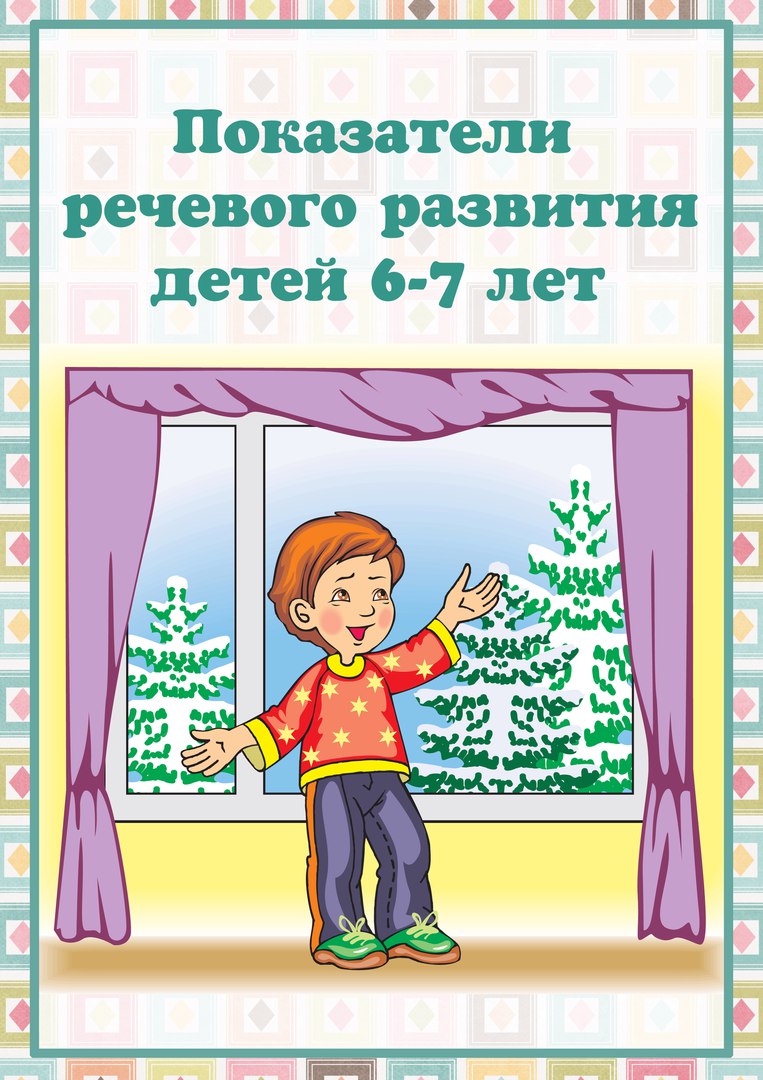 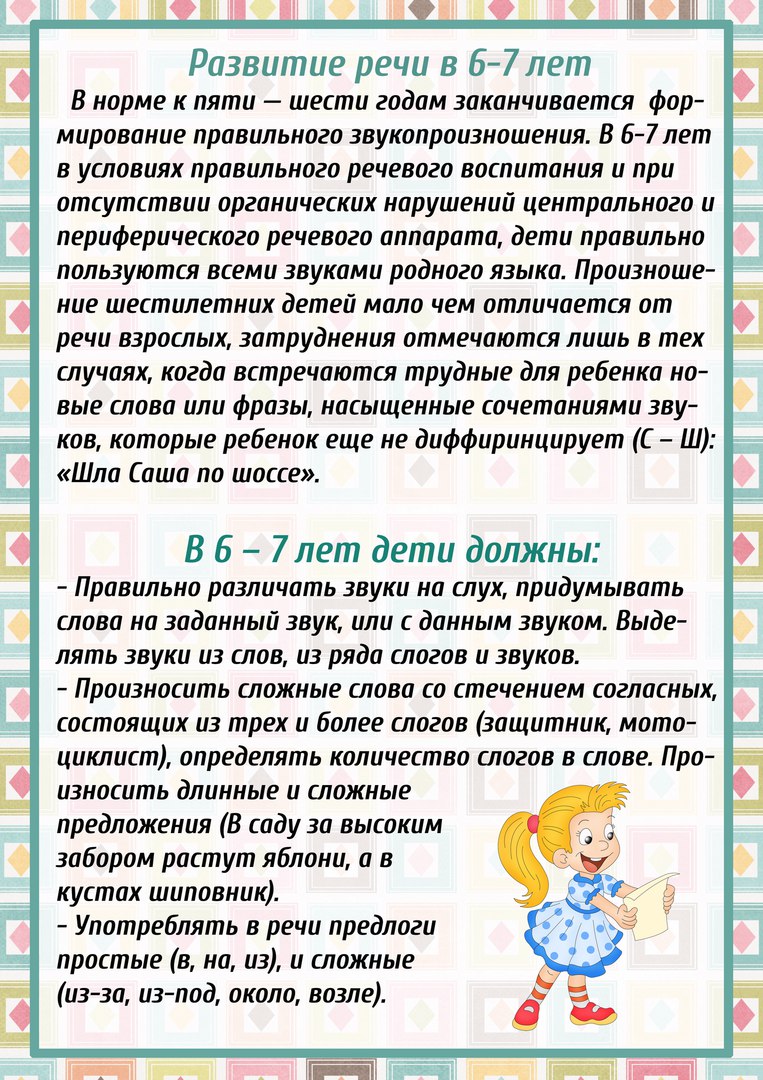 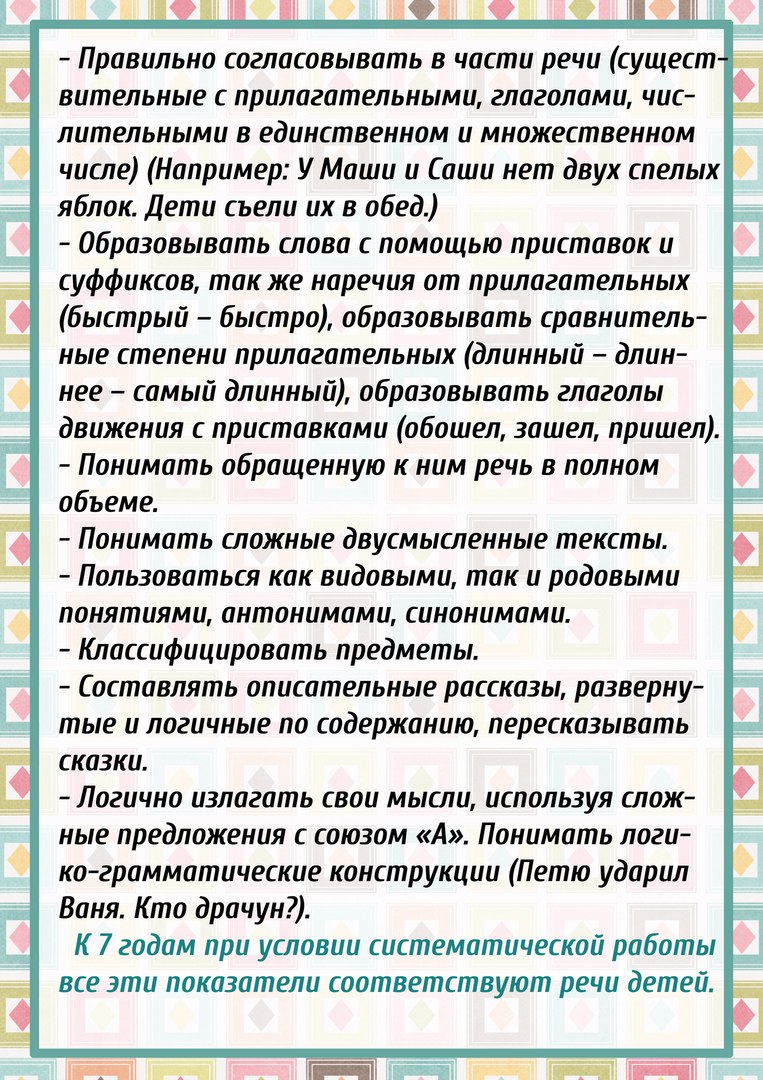 Информацию подготовила учитель-логопед Елизарова Ю.Ю.